ActivityVocabulary ActivityLet’s Do the Wave!Figure out the words described by the clues below, and write the words in the appropriate space. Then find and circle the words in the puzzle on the next page.	1.	a substance through which a wave can travel___________________________	2.	the bending of a wave as it passes at an angle from one medium to another___________________________	3.	a disturbance that transmits energy through matter and space___________________________	4.	when one vibrating object causes similar vibrations in another object that is nearby___________________________	5.	the lowest part of a transverse wave___________________________	6.	the number of waves produced in a given amount of time___________________________	7.	when two or more waves overlap___________________________	8.	describes lines that meet at right angles, as in a transverse wave___________________________	9.	a wave that occurs at the boundary between two media when transverse and longitudinal waves combine___________________________	10.	an echo, for example (wave interaction)___________________________	11.	wave in which particles in the medium vibrate back and forth along the path the wave travels___________________________	12.	wave in which particles in the medium vibrate in an up-and-down motion___________________________	13.	the distance between two adjacent compressions___________________________	14.	the maximum distance a wave vibrates from its rest position___________________________	15.	kind of wave that looks like it is stationary (not moving)___________________________	16.	the highest point of a transverse wave___________________________	17.	the speed at which a wave travels through water or other medium___________________________	18.	the bending of waves around a barrier or through an opening___________________________Vocabulary Activity continuedIn the puzzle below, find the words from the blanks on the previous page. Words may appear horizontally, vertically, or diagonally.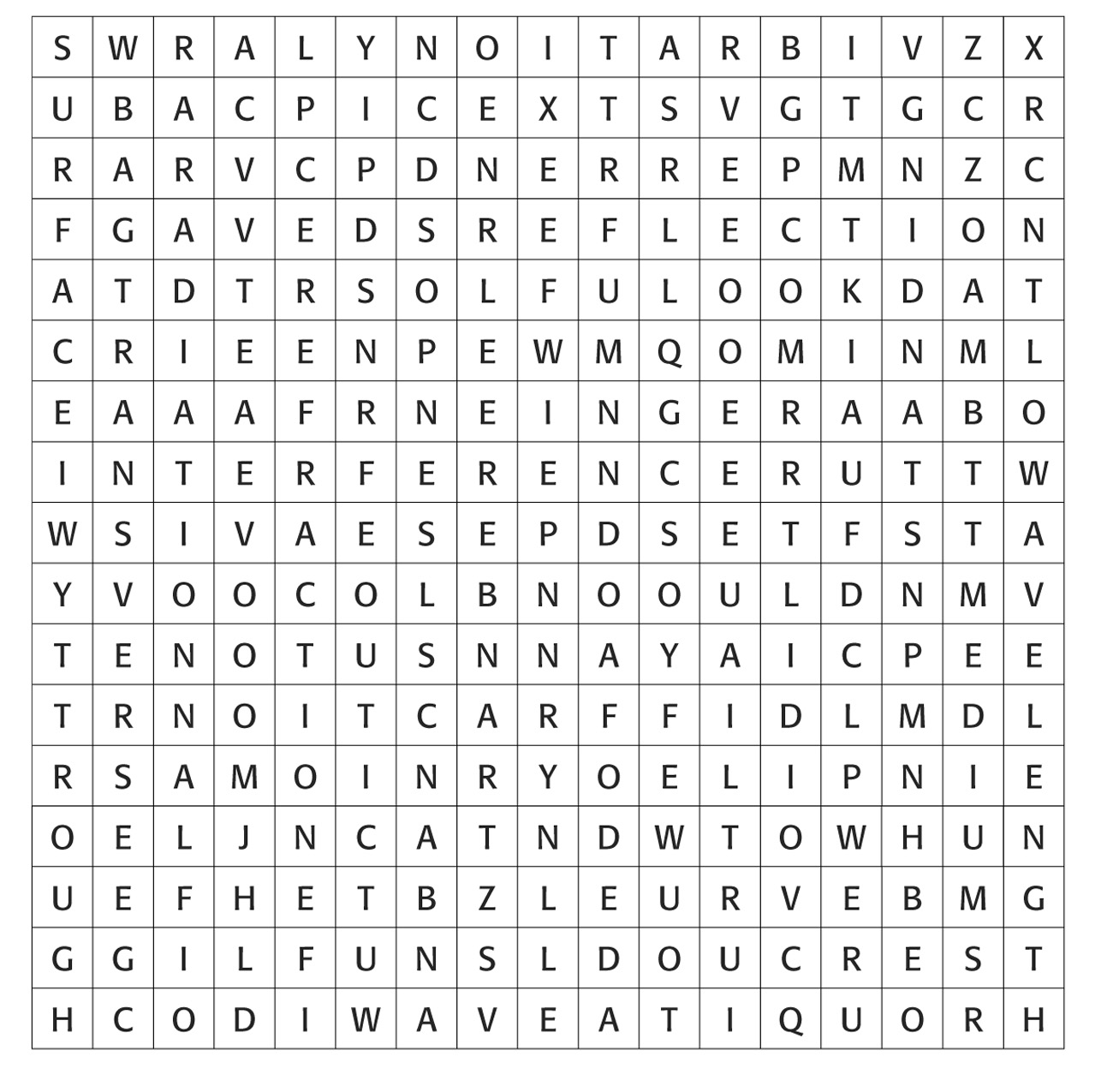 